Westhill High School Band Parents’ Association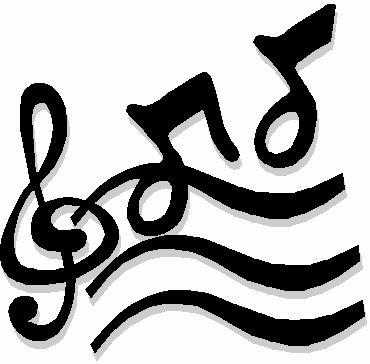 	125 Roxbury Road, Stamford, CT  06902WELCOME !							March 12, 2016The Westhill High School Instrumental Music Department and the Westhill Band Parents’ Association welcome you to our 6th Annual Music on the Hill Winter Guard and Indoor Percussion Competition.  Our goal is to make sure everyone has the opportunity to perform to the best of their abilities and has a good time in the process.We invite you and your staff to enjoy food and beverages throughout the competition in the Judges’ and Staff Dining Room on the second floor Raynor Cafeteria (above the gym, accessed by the entryway stairs).  Please display your USBands credentials to gain entry to the dining room.If there is anything you need, please do not hesitate to contact our Band Director, Michael Wyatt, or Event Coordinator Wendy Lecker.We ask that you remind your staff and students to leave the classrooms as they were found when you entered.  Please do not touch any personal effects in the classrooms or write on the blackboards.Thank you for joining us.  We hope you have a great time!Marilyn Johnston					Wendy LeckerCo-President						Co-PresidentWHSBPA						WHSBPA